Cluster Families Worker- Applicant pack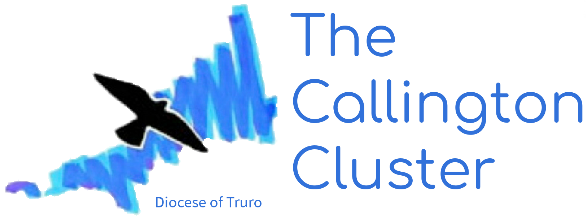 About UsThe Callington Cluster is a group of five churches located in the east of Cornwall, close to the Tamar Valley. We are part of the Diocese of Truro within the Church of England. Our churches are located in Callington, South Hill, Linkinhorne, Upton Cross and Stoke Climsland.As part of the On the Way process there are many changes afoot but there is a determination to seek for and appoint a Families Worker who can support the existing Cluster.A church is often identified by a church building. Most of our churches, as buildings, are open every day and offer a place of quiet stillness where people can come and dwell with their thoughts and prayers. They are holy spaces, where people can feel the peace of God.However, the Church is the people - those who consciously seek a relationship with God. The Cluster Family are as diverse as the communities they are in. What is most important is that Jesus loves and welcomes us all, just as we are. Our five churches have a variety of worship styles ranging from traditional through to contemporary, enabling people to engage with God through worship that is familiar to them or that gives them an opportunity to try something new.When it comes to teaching we love to have the Bible brought to life in a way that is accessible to all and is relevant for today. We also trust in the work of the Holy Spirit to guide and empower us to live full lives. About youOur focus now is to reach out to families and young people in new ways – we are looking for someone with a heart for outreach and mission and someone who can join us at this exciting time. We need someone who can connect with people, not only in our churches but those in the communities, ‘outside’ the church.Post: 		Cluster Families WorkerEmployed by:	PCC St Mary’s, Callington on behalf of Callington Cluster of ChurchesLine managed by:	The Oversight Minister and Operations GroupWork base:	Church Office, St Mary’s CallingtonHours of work:	20 hours a week (requirement to work some evenings and 			weekends as agreed by line manager, with time off in lieu offered)Working pattern:	To be discussed during interviewAnnual leave:	25 days a year (to be agreed by line manager)Salary: 		£30,000 a year (40 hours) pro-rata - £15,000 a yearPension:		A workplace pension schemeExpenses:		As agreed in the staff handbookClosing date for applications: 	Friday 5thth April 2024Interviews: 			12th April 2024Duration of appointment: This post is a 2 year fix-term contract however, it is hoped that, that with a sustainable plan for development, this post could be extended. There will be a 3 month probationary period.Key Priorities: This role provides a dedicated and professional facilitator who can support and lead faith based work with families and children across the Callington Cluster of churches. It should support and enhance the existing range of families ministry and ultimately seek to develop new initiatives.Specific dutiesWorking with the parishes, devise and play a leading role in the development of a strategy for the growth of children’s and families work. Lead, organise and administer a range of children’s programmes within the clusterFoster opportunities for families and children in the community to explore the Christian faithTake positive action to come alongside and nurture the growth of new Christians in their spiritual journeyNetwork and build relationships with each church; local schools and other youth organisations.Work alongside and support the different teams of volunteers working with children and families across the cluster of churchesAssociated issuesThe postholder will be guided and supported by the Operations Group and Oversight MinisterThe postholder will be expected to work in accordance with parish policies including Safeguarding, Data Protection, Health and Safety. The post will include regulated activities with children and vulnerable people and the postholder will be required to undertake all required training and an enhanced DBS checkIt is recognised that different PCCs in the cluster have differing needs based on their communities and circumstances. The postholder will be required to share time between the different teams and volunteers across all the churchesSupport will be given to further training and personal development and the post holder will be supported in attending regional and national conferences and seminars.The postholder will be required to have a full driving licence and access to transport to enable them to travel around the cluster churchesNotes:There is a genuine occupational requirement for the post holder to be a committed Christian.Applicants must be legally entitled to work in the UKAppointment will be dependent on a satisfactory Enhanced DBS check and satisfactory references.If you would like to discuss this post further please contact Revd Dr Joe Lannon Email: revjoelannon@gmail.com or by telephone: 01579 370557Further information about the Callington Cluster can be found on the website:https://www.callingtoncluster.org.ukCallington Cluster also has a Facebook page.How to ApplyAn application form is available in the vacancies section of our website. Please down load a form and we really look forward to receiving your application.https://www.callingtoncluster.org.uk  Vacancies pageApplications should be returned to: Mrs Joanne Burt - burtsathome@outlook.comClosing date for applications: 	Friday 5th April – 12 noonShortlisting:			Monday 8th AprilInterviews: 			Friday 12th April 2024CriteriaEssentialDesirableEvidenceFaith-basedA mature and confident Christian with a strong desire to share the GospelPrevious experience in Christian ministry with families and children and a passion to support children and families A commitment to personal spiritual and faith growthSome experience of different styles of churchmanshipSympathetic towards and have an understanding of the doctrines and teachings of the Church of EnglandApplication formInterviewReferencesEducation, training, qualificationsA relevant degree level qualification or equivalent vocational qualificationRecognised training/qualification in teaching or Christian ministry with children and familiesPaediatric First Aid Application  formExperience and SkillsA minimum of 2 years relevant experience working with children and/or families Able to work both as a team and independentlyDemonstrate the ability to  manage change and show resilienceA thorough understanding and knowledge of Safeguarding and how to promote a safeguarding cultureExperience of providing pastoral support to familiesExperience of working with volunteers and supporting teams of all agesAbility to manage budgetsExperience of producing communication and publicity materialsApplication formReferences InterviewCommunicationAble to communicate professionally and sympathetically. A good listenerAble to build relationships with children and families in school, worship and community settingsExcellent written and verbal communication skillsBe able to effectively use Information Technology and Social MediaInterviewSelf-developmentWilling to undertake appropriate training to keep up to date with skills and knowledge requiredExcellent and instinctive organisational skills and an ability to manage and prioritise workloadInterviewMotivationEnthusiastic to do things well and work to meet targetsEnjoys challenges and to be self motivatedInterviewPlanningA completer/finisherAble to develop and articulate a strategy for developing and sustaining parish work involving children and familiesSome knowledge and experience of pioneeringReferencesApplication formOtherHave an understanding of the challenges and rewards of rural ministryFlexible and open to ideas and suggestionsApplication formInterview References